TRƯỜNG MẦM NON TUỔI HOA THAM GIA TẬP HUẤN TRỰC TUYẾN CHUYÊN ĐỀ " HƯỚNG DẪN XÂY DỰNG MÔI TRƯỜNG DẠY HỌC TÍCH CỰC ỨNG DỤNG PHƯƠNG PHÁP UNIS CHO TRẺ TRONG TRƯỜNG MẦM NON - TẠI ĐIỂM CẦU TRƯỜNG MN TUỔI HOANgày 20/1/2022, 100% giáo viên của trường Mầm non Tuổi Hoa đã tham gia tập huấn trực tuyến chuyên đề “Hướng dẫn xây dựng môi trường dạy học tích cực ứng dụng phương pháp Unis cho trẻ trong trường mầm non.Dưới đây là một số hình ảnh của buổi tập huấn: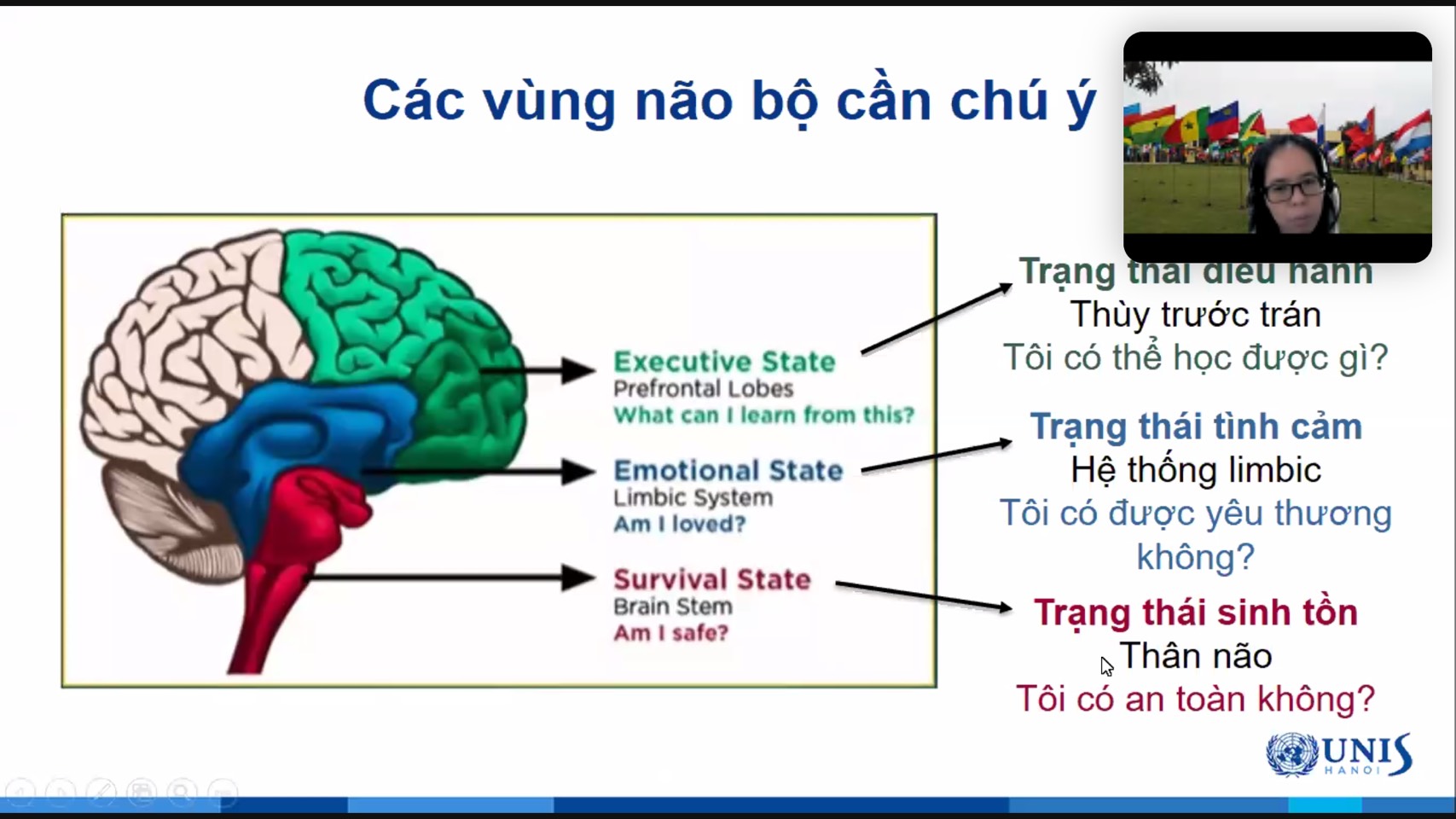 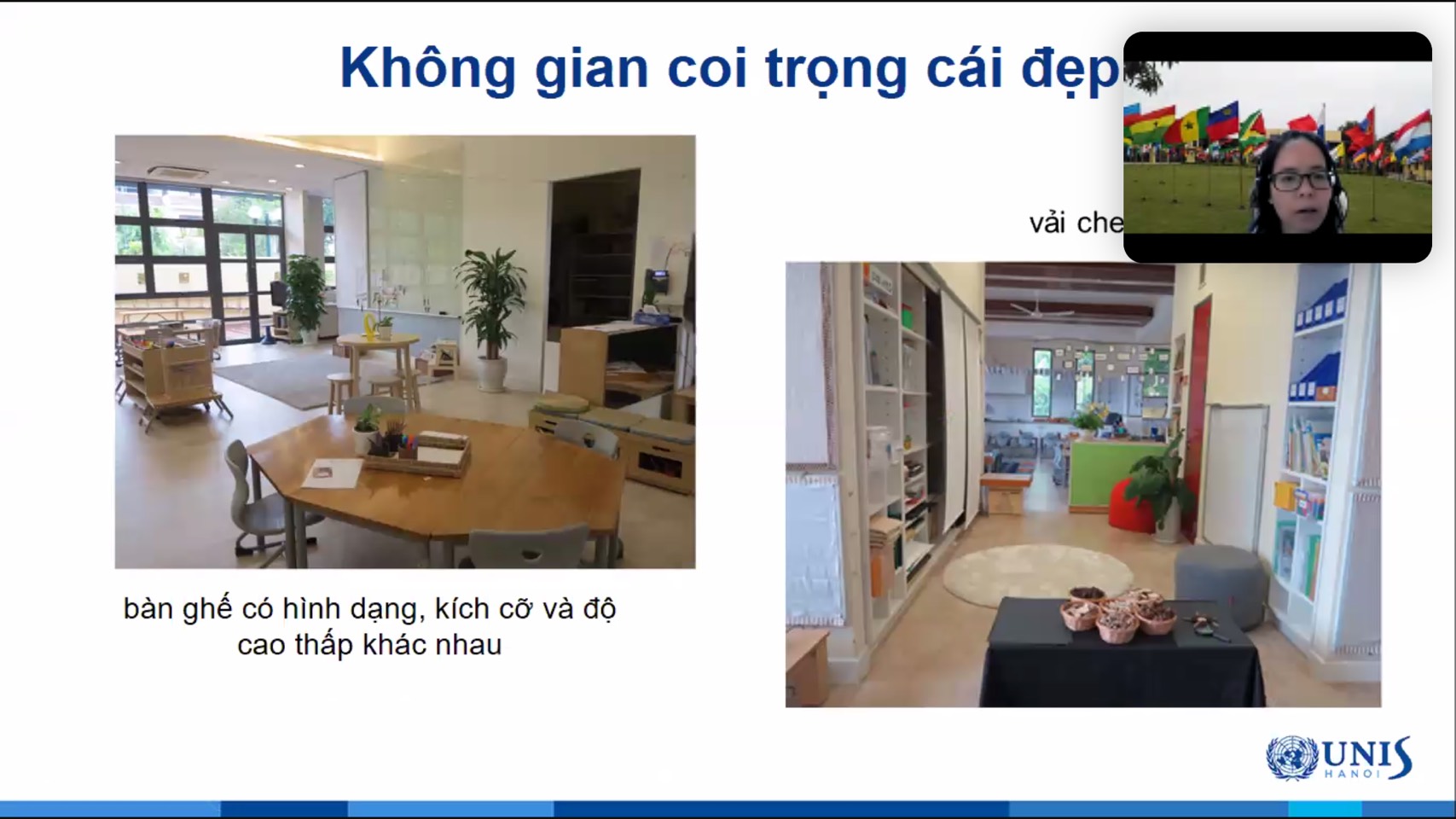 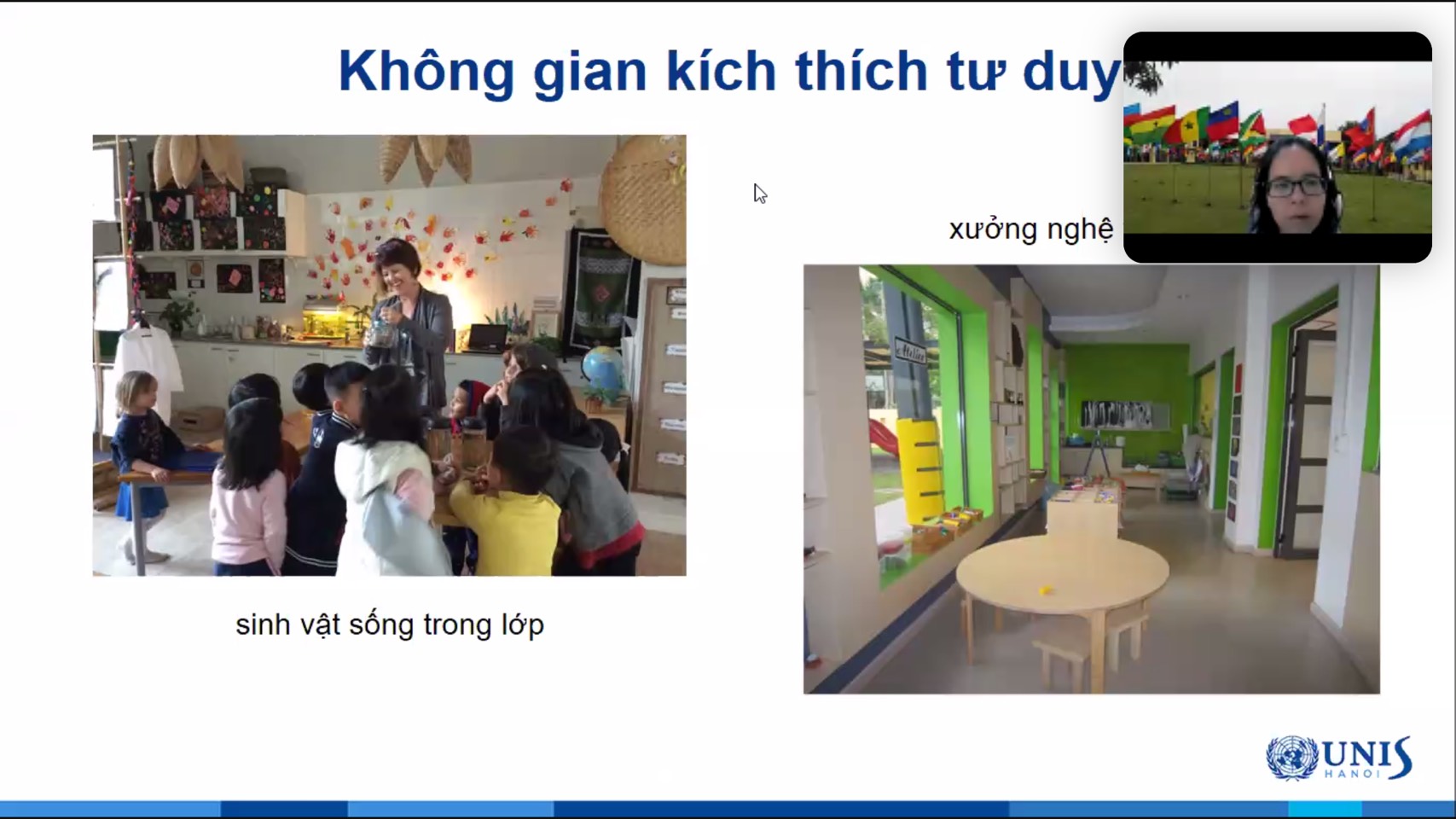 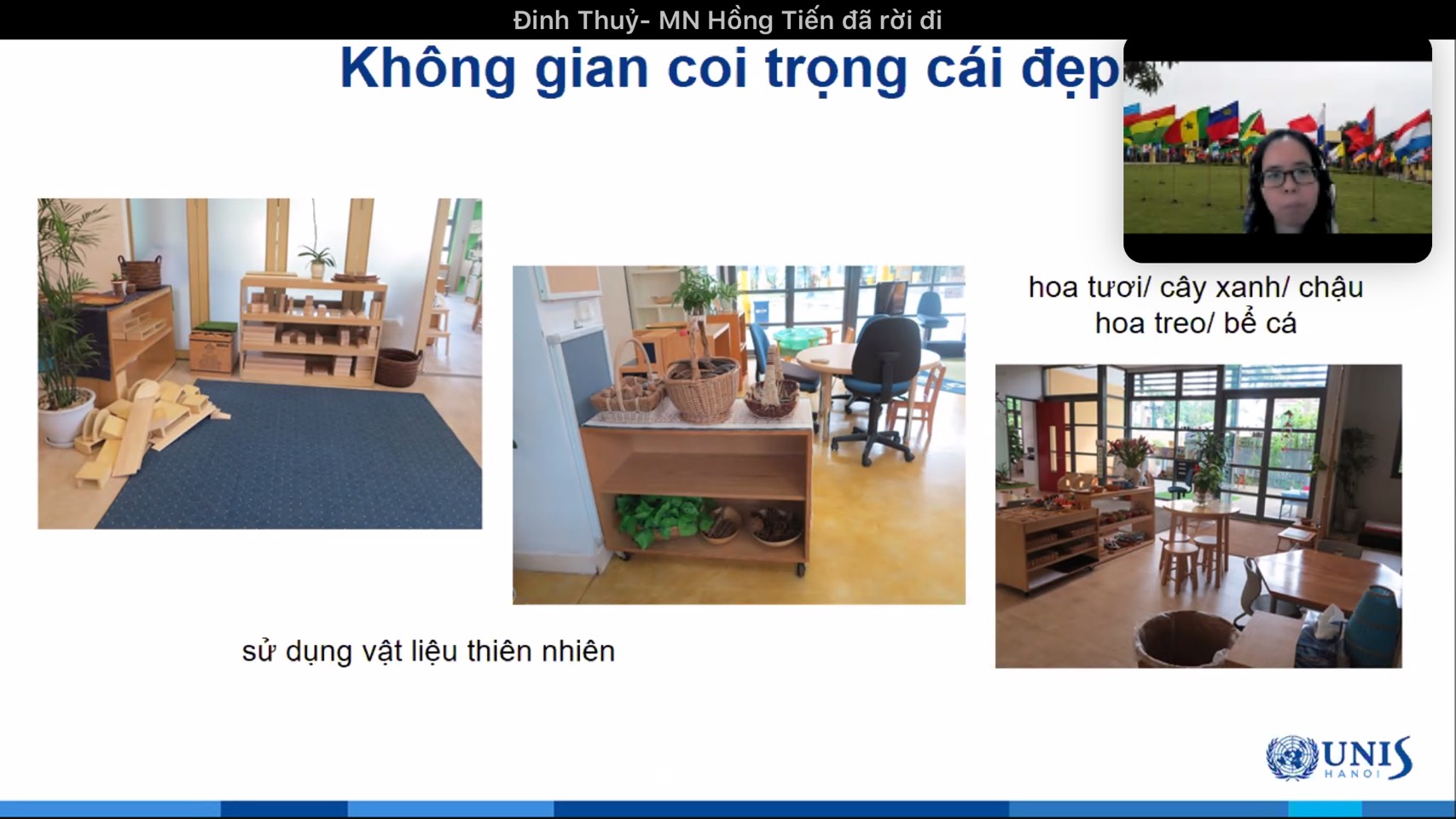 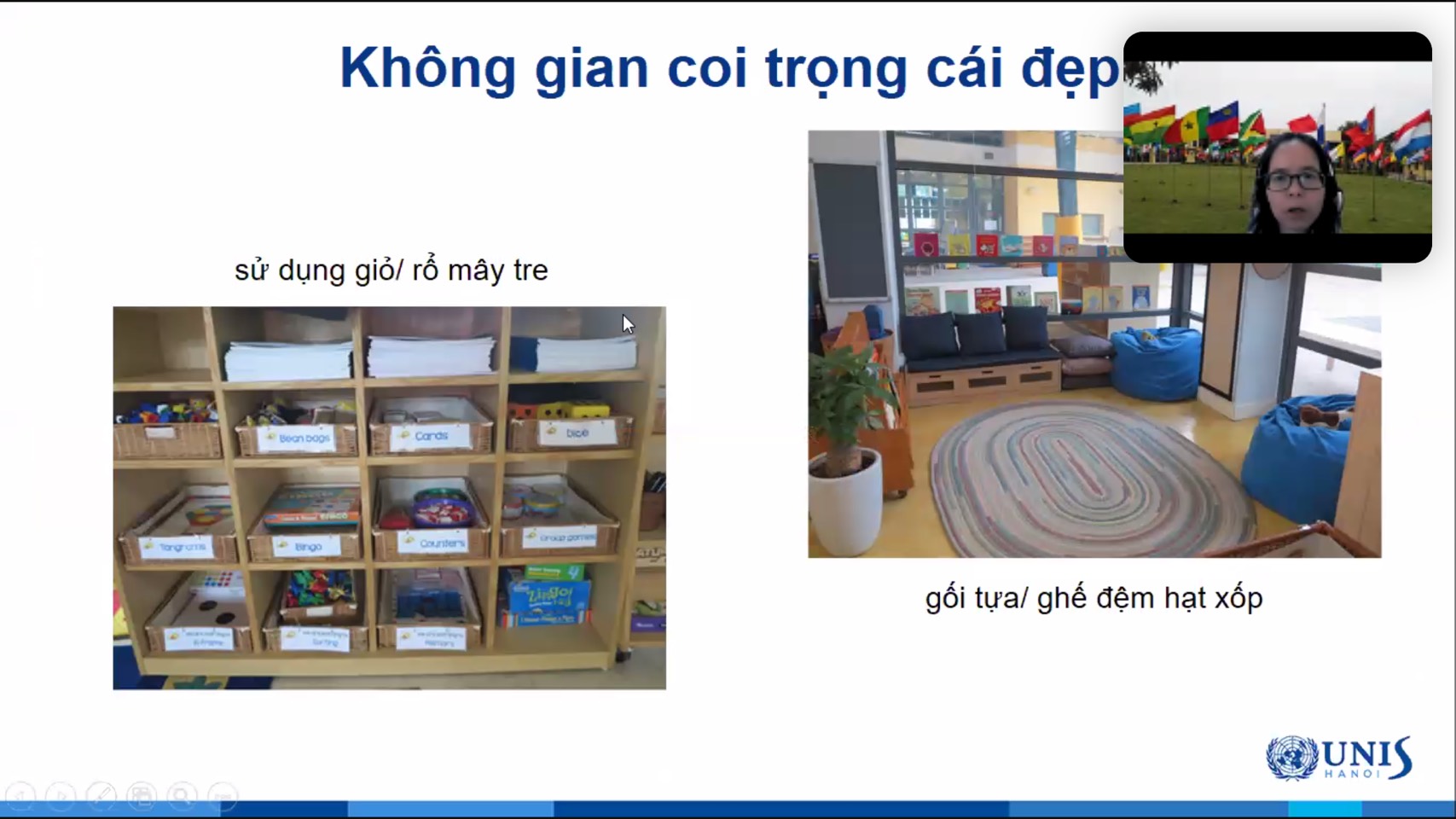 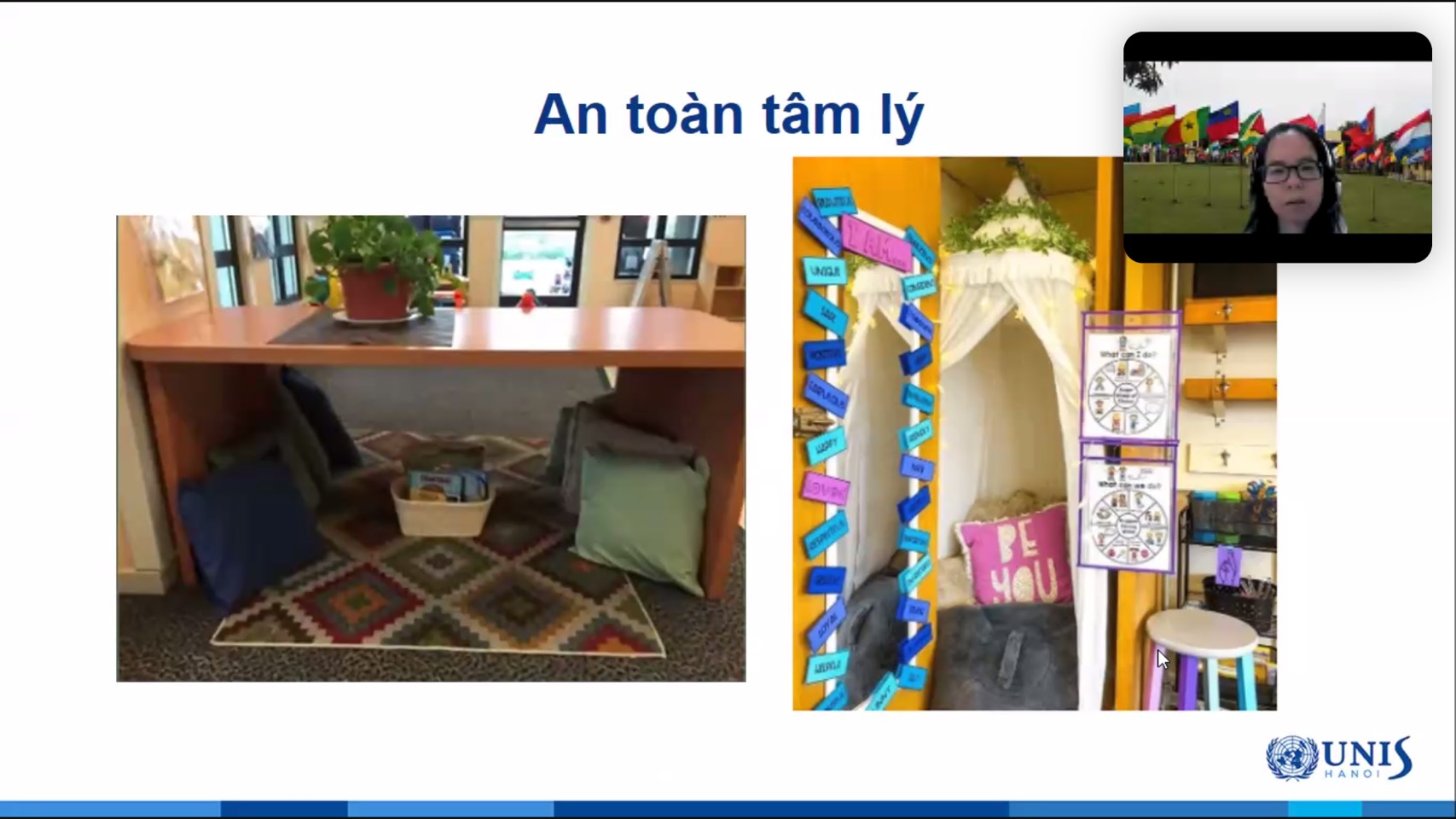 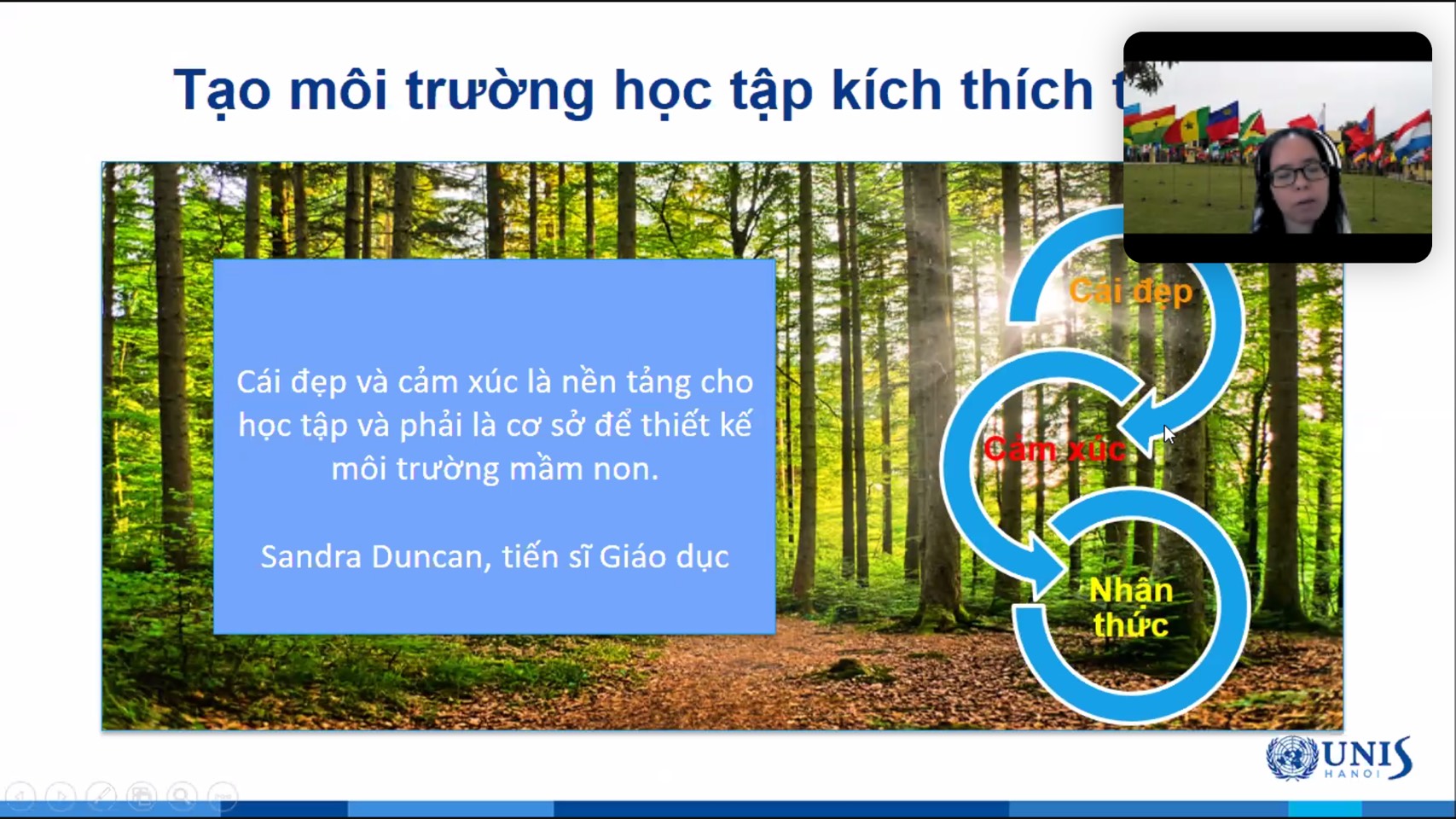 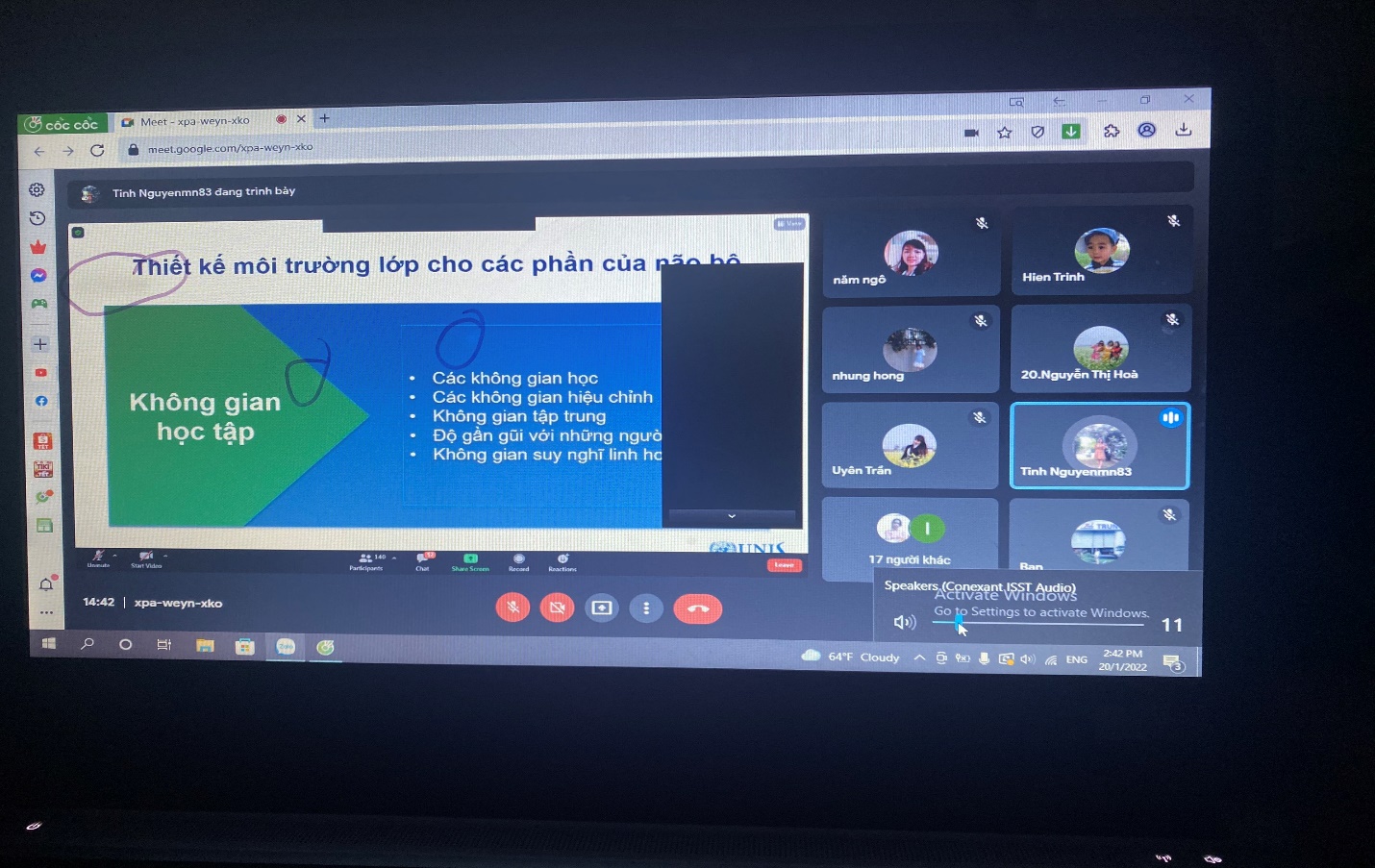 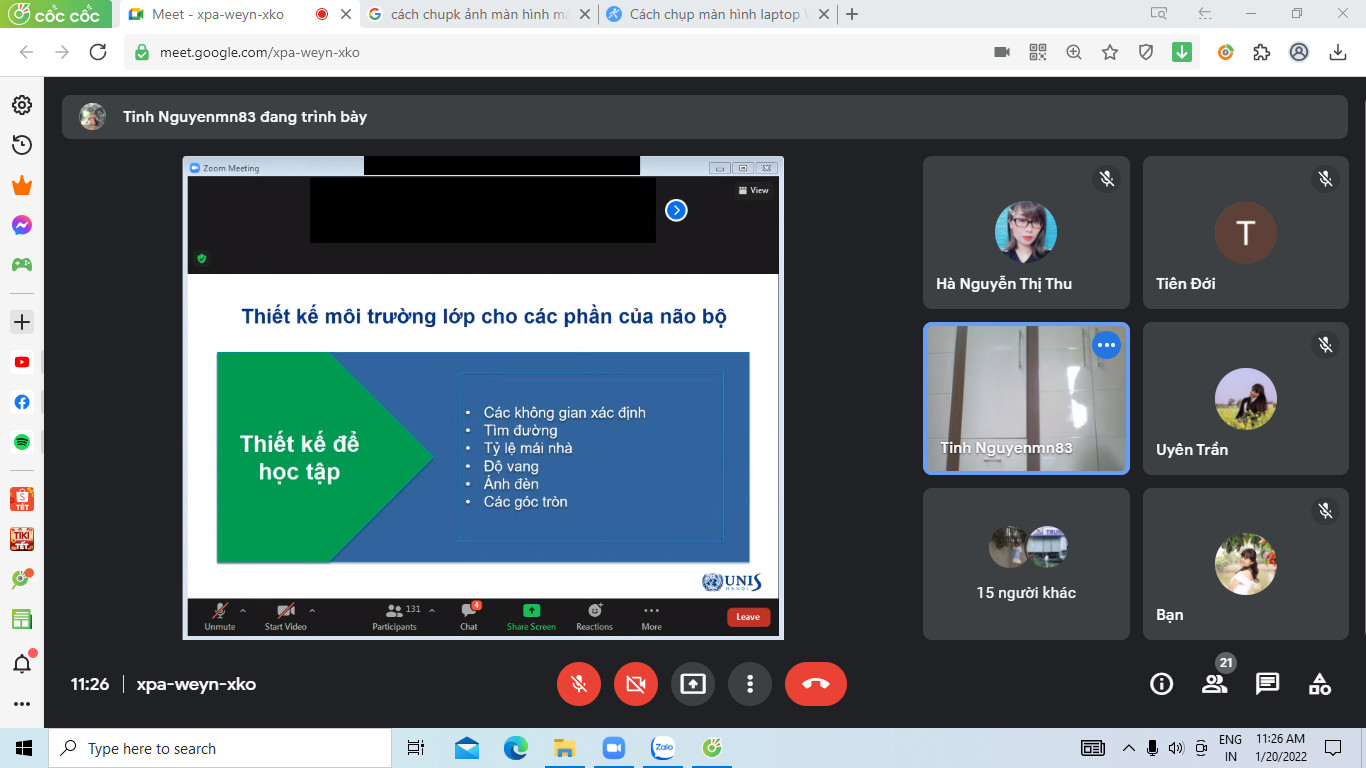 